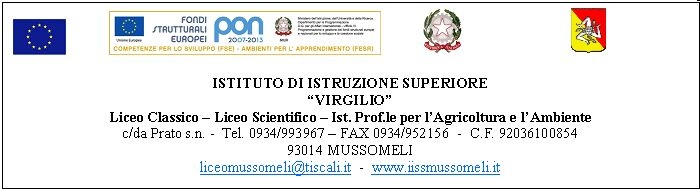 Con l’Europa investiamo nel vostro futuro!									Mussomeli _29/11/2013_Prot.n._5475 C/22_All’Albo on line -       sito Web dell’Istituto                  (www.iissmussomeli.it)Agli organi di stampa     ( Giornale di Sicilia – La Sicilia            Giornali Web)Alle istituzioni scolastiche della Provincia di CaltanissettaOggetto: Emanazione nuovo  BANDO SELEZIONE Enti Certificatori ( Cambridge) –  PIANO INTEGRATO DEGLI INTERVENTI - P.O.N. 2007-2013 “COMPETENZE  PER LO SVILUPPO” 2007 IT 05 1PO 007 F.S.E. Circolare AOODGAI Prot. n. 2373 del 26/02/2013 - IL DIRIGENTE SCOLASTICOVISTO        Il D.I n. 44 del 01/02/2001  concernente le istruzioni generali sulla gestione                                  amministrativo-  contabile delle istituzioni scolastiche statali;VISTO         Il D.A. n. 895 del 31/12/2001VISTE     Le Linee Guida  e Norme  per la realizzazione degli interventi Ed. 2013 e le                 Disposizioni ed    Istruzioni per l’attuazione delle iniziative cofinanziate dai Fondi                    Strutturati Europei 2007/2013 VISTA   La delibera del C.d.D. (n. 6 del 24 maggio 2013) di approvazione del Piano Integrato                 degli interventi FSE, per l'annualità 2013/2014.   VISTA    La nota del Ministero della Pubblica Istruzione prot. n° AOODGAI/8433 del 02 agosto                  2013 con la  quale si autorizza il Piano Integrato di Istituto, annualità 2007/2013 per i                  seguenti obiettivi specifici:             C) Migliorare i livelli di conoscenza e competenza dei giovani Obiettivo C - Az. 1 Codice  progetto C-1-FSE-2013-1641Obiettivo C - Az. 2 Codice  progetto C-2-FSE-2013-371Obiettivo C - Az. 5 Codice  progetto C-5-FSE-2013-247	EVIDENZIATO      che "L’attività oggetto del presente bando rientra nel Piano Integrato di Istituto,                              annualità  2012-13 ed è cofinanziata dal Fondo Sociale Europeo nell'ambito del                            Programma Operativo Nazionale “2007-2013“ a titolarità del Ministero della P.I. -                              Direzione Generale Affari Internazionali "CONSIDERATO      che a seguito di bando ad evidenza pubblica per la selezione di Ente certificatore                             esterno Cambridge C-1-FSE-2013-1641 -  Progetto Let ’s improve our knowledge”                             la richiesta della sola ditta partecipante non può essere ritenuta valida  perché offre                               la certificazione Trinity e non Cambridge come evidenziato nel  verbale del Gop                             del 18/10/2013EMANAil seguente bando di selezione per il reclutamento degli Enti CertificatoriAZIONE C1- “Let ’s improve our knowledge”- CUP:B86G13000820007Gli aspiranti al conferimento del suddetto incarico dovranno far pervenire apposita domanda in busta chiusa intestata al Dirigente Scolastico dell' I.I.S. "Virgilio", c/da Prato, 93014 Mussomeli (CL), con la seguente dicitura "Contiene domanda selezione Enti certificatori Cambridge” -  progetto C1,  entro e non oltre le ore 14.00 del 13/12/2013  ( non fa fede il timbro postale) Le domande prive di tali indicazioni o presentate oltre il  termine indicato, non saranno prese in considerazione.  L’attribuzione dell’incarico avverrà anche in presenza di una sola istanza  presentata  purché     pienamente corrispondente alle esigenze progettuali e ai requisiti richiesti per l’affidamento   dell’incarico.  L’incarico verrà formalizzato da apposito contratto di prestazione d’opera.I dati dei quali l’Istituto entrerà in possesso a seguito del presente avviso pubblico saranno trattati nel rispetto del Dlgs 196/03 e successive modifiche ed integrazioni.Del  presente  bando viene data diffusione tramite pubblicazione all’albo on line sul sito web dell’Istituto, “ www. iissmussomeli.it “, alle Istituzioni scolastiche della Provincia, mediante  comunicazioni ai quotidiani locali e ai giornali WEB.F.to   Il Dirigente Scolastico									(dott.ssa Calogera Genco)C.1 - interventi per lo sviluppo delle competenze chiave Corso di Inglese per la certificazione CEFRC-1-FSE-2013-1641“Let ’s improve our knowledge”alunni dei tre indirizzi di studio€ 3.000,00 omnicomprensivo di tutti gli oneri a carico dello stato e dei dipendentiEnte certificatore esternoEnte certificatore( Cambridge)